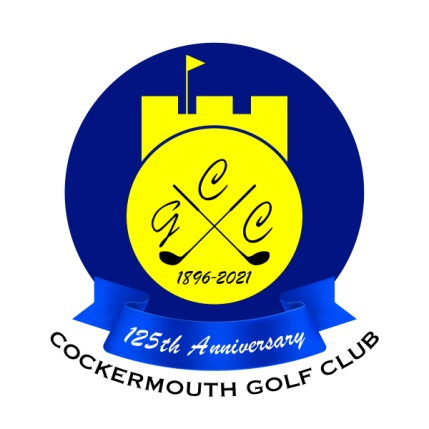 RESULT OF THE SCRATCH MATCHPLAY QUALIFIER21st April 2024Qualifiers:			T Williamson				67 Gross			I McDowell				69 Gross			N Varty					69 Gross			P Graffin					69 Gross			A Andrews				69 Gross			D Bragg					70 Gross			G Simpson (jnr)			70 Gross			M Laidlow				73 Gross			A Skillen					74 Gross			G Simpson (snr)			75 Gross			A Taylor					76 Gross			A Williamson				76 Gross			S Shaw					77 Gross			R Carruthers				78 Gross			R Frew					78 Gross			N Laidlow				78 Gross